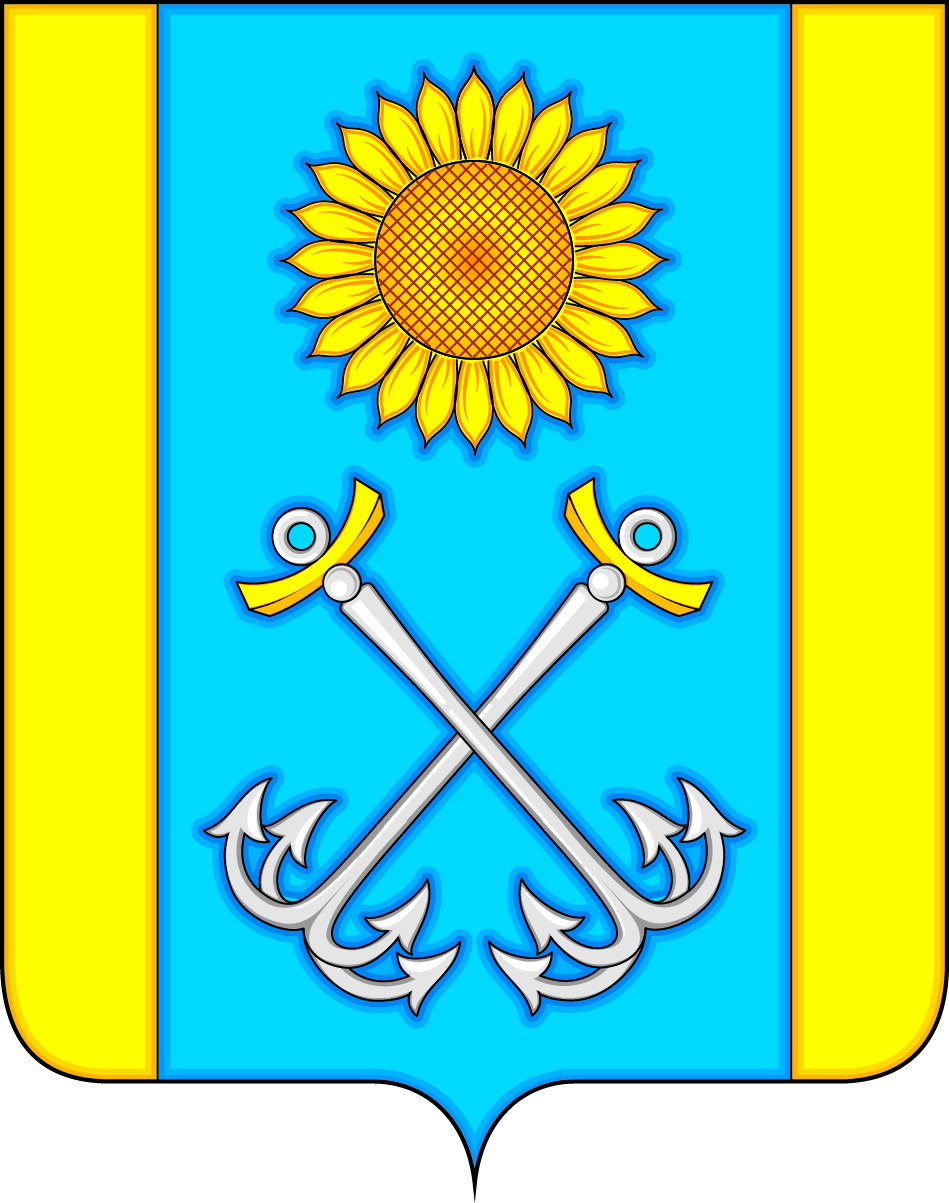 АДМИНИСТРАЦИЯ РУСАНОВСКОГО СЕЛЬСКОГО ПОСЕЛЕНИЯТЕРНОВСКОГО МУНИЦИПАЛЬНОГО РАЙОНАВОРОНЕЖСКОЙ ОБЛАСТИПОСТАНОВЛЕНИЕот  28  июня   2022 года                    №28  с. РусановоОб изменении сведений  кадастровой стоимости недвижимого имущества администрации  Русановского сельского поселения  Терновского муниципального района  Воронежской областиРуководствуясь пунктом 3 части 1 статьи 14 Федерального закона Российской Федерации от 06 октября 2003 года № 131-Ф3 «Об общих принципах организации местного самоуправления в Российской Федерации», Уставом Русановского сельского поселения Терновского муниципального района Воронежской области, администрация Русановского сельского поселения Терновского муниципального района Воронежской области ПОСТАНОВЛЯЕТ:1.Изменить сведения кадастровой стоимости недвижимого имущества администрации Русановского сельского поселения Терновского муниципального района Воронежской области согласно выпискам из Единого государственного реестра недвижимости об объекте недвижимости  (Приложение №1).2.Внести изменения в реестр муниципальной собственности администрации Русановского сельского поселения Терновского муниципального района Воронежской области.3.Постановление вступает в силу с даты его официального обнародования.4.Контроль за исполнением настоящего постановления оставляю за собой.Глава Русановскогосельского поселения                                                                 И.Н. КозловкинПриложение №1к постановлению администрации Русановского сельского поселенияТерновского муниципального районаВоронежской области  от 28 июня 2022 года №28Сведения о кадастровой стоимости недвижимого имущества№п/пНаименование недвижимого имуществаПлощадьКадастровая стоимость1.Земельный участок 36:30:3600016:4433901022150,472.Земельный участок 36:30:3500022:33125494158139,043.Земельный участок 36:30:3500014:341415689371,324.Земельный участок 36:30:3600007:1921001723303,165.Земельный участок 36:30:3500015:38413110937,896.Земельный участок 36:30:3500014:3587182888709,307.Земельный участок 36:30:3500009:5510923060,678.Земельный участок 36:30:3500023:485000599850,009.Земельный участок 36:30:3500014:63339423060,6710.Земельный участок 36:30:3500012:45124823060,6711.Земельный участок 36:30:3500015:15750134520879,6112.Земельный участок 36:30:3600012:118113902783943,8018566466,6